Publicado en Madrid el 21/03/2019 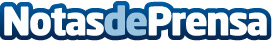 FECE presenta a su nuevo Secretario General  La incorporación tendrá lugar en el mes de junio coincidiendo con la despedida de D. José Prat en la Asamblea General de FECEDatos de contacto:Isabel Tierraseca917818090Nota de prensa publicada en: https://www.notasdeprensa.es/fece-presenta-a-su-nuevo-secretario-general_1 Categorias: Nacional Franquicias Emprendedores Nombramientos Recursos humanos Consumo http://www.notasdeprensa.es